Муниципальное бюджетное образовательное учреждениеМатышевская средняя общеобразовательная школаРабочая программа по физической культуре 6 класс  Календарно – тематическое планирование по физической культуре для учащихся 6 класса  3 часа в неделю.  «Рассмотрено» на заседании МС«Согласовано» Зам. директора по УВР  _______Н.С. Масленникова_________________ «Утверждаю»Директор МБОУ Матышевская СОШ __________Н.Н. Тестова «     »  сентября  2013 г.Составитель: учитель  физической культурыЯблонская Ольга Юрьевна№урокаНаименование раздела программыТема урокаКол – во часовТип  урокаЭлементы содержанияТребования к уровню подготовки обучающихсяВид контроляД/ЗДата проведенияДата проведения№урокаНаименование раздела программыТема урокаКол – во часовТип  урокаЭлементы содержанияТребования к уровню подготовки обучающихсяВид контроляД/Зпланфакт   1.Легкая атлетика 15чОсновы знаний о физической культуреИнструктаж по ТБ при занятиях легкой атлетикой. Правила соревнований в беге, в прыжках и метаниях. Разминка для выполнения л/а упражнений.1вводныйПервичный инструктаж по технике безопасности в начале учебного года, 1 четверти. Инструктаж по л/а. Беседа с применением ИКТ: «Правила соревнований в беге, в прыжках и метаниях. Разминка для выполнения л/а упражнений». Бег с ускорением от 15 – до 30м.Знать требования инструкций.Устный опросПодготовить лист индивидуальных достижений (таблица)2.Овладение техникой спринтерского бегаВысокий старт от 15м  до 30м.  Бег 30 м - тест1комбинированный Комплекс ОРУ. Повторение ранее пройденных строевых упражнений. Специальные беговые упражнения. Высокий старт. Бег от 15м  до 30м.                                               Бег 30м – на результатУметь демонстрировать технику высокого стартаТестбег 30мЗанести результаты в таблицу3.Овладение техникой спринтерского бега; метания малого мяча на дальностьБег с ускорением от 30 до 50 м. Метание теннисного мяча с 4 – 5 бросковых шагов на дальность. Бег 60м - КУ1комбинированныйСтроевые упражнения. ОРУ в движении. Специальные беговые упражнения. Бег с ускорением от 30 до 50 метров. Метание мяча с 4 – 5 бросковых шагов на дальность.              Бег 60м – на результатУметь демонстрировать стартовый разгон в беге на короткие дистанции; положение натянутого лукаКУбег 60мПовторить технику челночного бега4.Овладение техникой метания малого мяча на дальностьМетание теннисного мяча с 4 – 5 бросковых шагов на дальность и заданное расстояние. Челночный бег 3х10м -КУ1комбинированныйОРУ в кругу. Бег на месте с высоким подниманием бедра и опорой руками о стенку. Бег в среднем темпе 2 серии по 40 – 60м. Метание теннисного мяча с 4 – 5 бросковых шагов на дальность и заданное расстояние. Челночный бег 3х10м – на результатУметь демонстрировать технику челночного бега; хлесткое движение кистьюКУбег 3х10мВыполнить имитацию метания мяча5.Овладение техникой прыжка в длину; метания малого мяча на дальностьПрыжки в длину с 7 - 9 шагов разбега. Метание теннисного мяча на дальность и заданное расстояние.1обучениеОРУ с теннисным мячом. Разнообразные прыжки и многоскоки. Прыжок через препятствие (с 9 беговых шагов), установленное у места приземления, с целью отработки движения ног вперед.   Броски и толчки набивных мячей до .  Метание теннисного мяча на дальность и заданное расстояние. Игра «Русская лапта»Уметь демонстрировать отведение руки для замаха; демонстрировать отталкивание и приземлениетекущийПовторить правила игры6.Прыжки в длину с 7 – 9 шагов разбега. Метание мяча на дальность и заданное расстояние1закреплениеОРУ. Разнообразные прыжки и много скоки. Прыжки в длину с 7 - 9 шагов разбега. Броски и толчки набивных мячей до . Метание мяча на дальность и заданное расстояниеУметь демонстрировать финальное усилиетекущийВыполнить комплекс упражнений с набивным мячом7.Прыжки в длину с 7 – 9 шагов разбега. Метание теннисного мяча с 4 – 5 бросковых шагов на дальность - КУ1комбинированныйКомплекс упражнений с набивными мячами (до ). Гладкий бег по стадиону 3 мин.  Прыжки в длину с разбега. Метание теннисного мяча с 4 – 5 бросковых шагов на дальность – на результат.Уметь демонстрировать технику метания мяча в целом КУметание теннисного мяча на дальность Выполнить прыжки через скакалку           3х508Овладение техникой длительного бега; техникой прыжка в длинуБег в равномерном темпе.  Прыжки в длину с 7 – 9 шагов разбега - тест1комбинированныйКомплекс упражнений с набивными мячами (до ). Гладкий бег по стадиону 4 мин.                                      Прыжки в длину с 7 – 9 шагов разбега – на результат.Уметь демонстрировать технику прыжка в длину с разбега способом «согнув ноги» КУпрыжки в длину с 7-9 шагов разбега       Выполнить бег в равномерном темпе9.Овладение техникой метания малого мяча в цельМетание теннисного мяча в горизонтальную и вертикальную цель с расстояния 6 – . Бег в равномерном темпе.   1обучениеОРУ в движении. СУ. Специальные беговые упражнения. Гладкий бег по стадиону 5 мин. Метание теннисного мяча в горизонтальную и вертикальную цель (1 х 1) с расстояния  6- .         Игра «Дача»Уметь демонстрировать технику метания мяча в цельтекущийПовторить технику метания в цель10Метание теннисного мяча в горизонтальную и вертикальную цель с расстояния 8-10 м.  6-и минутный бег - КУ1комбинированныйОРУ с теннисным мячом.   Специальные беговые упражнения. Метание теннисного мяча в горизонтальную и вертикальную цель.   6-и минутный бег – на результатДемонстрировать технику гладкого бега по стадиону.КУ                6-и минутный бегПовторить правила самоконтроля11На развитие координационных способностейБег с изменением способа перемещения, с преодолением препятствий и на местности. Метание мяча в цель - КУ1комбинированныйОРУ в движении. Специальные беговые упражнения. Преодоление полосы препятствий с использованием бега, прыжков через препятствие. Метание теннисного мяча в горизонтальную и вертикальную цель – на результатУметь демонстрировать технику метания мяча в цельКУ     метание в цель                «5»-4/5 – 3/5 «4»-2/5 – 2/5 «3»-1/5 – 1/5Повторить правила  личной гигиены12Эстафеты. КДП – бег .1комбинированныйОРУ в кругу. СУ.  Специальные беговые упражнения. Эстафеты.               КДП - бег  Игра «Русская лапта»Уметь демонстрировать физические кондицииКДП:бег 1000мЗанести результаты в таблицу13.На развитие координационных способностейПреодоление полосы препятствий с использованием ходьбы и  бега. КДП - прыжки через гимнастическую скакалку.1комбинированныйОРУ с гимнастическими скакалками. Преодоление полосы препятствий с использованием бега, ходьбы.             Прыжки через гимнастическую скакалку - КДПУметь демонстрировать физические кондицииКДП:        прыжки ч/з скакалку        Повторить технику прыжка в длину с места14Овладение техникой прыжка в длинуПреодоление полосы препятствий с использованием ходьбы и  бега. Прыжки в длину с места - КУ1комбинированныйОРУ. Разнообразные прыжки и много скоки. Преодоление полосы препятствий с использованием бега, ходьбы, передвижения в висе на руках. Прыжки в длину с места – на результат. Уметь демонстрировать технику прыжка в длину с места.КУпрыжок в длину с места            Занести результаты в таблицу   15.На развитие координационных способностейПреодоление полосы препятствий с использованием ходьбы, бега и прыжков1комбинированныйСтроевые упражнения. ОРУ в движении. Специальные беговые упражнения. Полоса препятствий с использованием ходьбы, бега,  прыжков Уметь демонстрировать физические кондицииКДП:         полоса препятствийПодготовить форму для зала16.Баскетбол 19чОвладение техникой передвижений, остановок, поворотов и стоекИнструктаж по технике безопасности при занятиях баскетболом. Перемещения. Остановка двумя шагами и прыжком. Повороты без мяча и с мячом1вводныйПравила техники безопасности при занятиях баскетболом. ИКТ.                      Комплекс ОРУ. Бег с изменением направления и скорости. Перемещения. Остановка двумя шагами и прыжком. Повороты без мяча и с мячом.  Правила игры в б/б.Уметь выполнять  различные перемещения в стойке баскетболиста и остановкитекущийПодготовить сообщение об известных баскетболистах РФ17.Освоение ловли и передачи мячаКомбинации из освоенных элементов техники передвижений. Ловля и передача мяча двумя руками от груди и одной рукой от плеча на месте и в движении1обучениеКомплекс упражнений в движении. Комбинации из освоенных элементов техники передвижений (перемещения в стойке, остановка, поворот, ускорение). Ловля и передача мяча двумя руками от груди и одной рукой от плеча на месте и в движении без сопротивления защитника. Игра «Мяч капитану»Уметь выполнять комбинации из освоенных элементов техники передвижений, различные варианты  передачи мячатекущийВыполнить ловлю и передачу мяча двумя руками от груди на месте11.1018.Ловля и передача мяча двумя руками от груди и одной рукой от плеча на месте и в движении Сгибание и разгибание рук в упоре лежа - КДП1закреплениеСУ. Комплекс ОРУ № 2. Ловля и передача мяча двумя руками от груди и одной рукой от плеча на месте и в движении в парах с продвижением вперед. КДП- сгибание и разгибание рук в упоре лежаКорректировка техники движений при ловле и передаче мячаКДП: сгибание и разгибание рук в упоре лежаЗанести результаты в таблицу19Освоение техники ведения мячаВедение мяча в низкой, средней, и высокой стойке на месте, в движении по прямой.1обучениеКомплекс упражнений для рук и плечевого пояса. Ловля и передача мяча двумя руками от груди и одной рукой от плеча в парах, в тройках с продвижением вперед. Ведение мяча в низкой, средней, и высокой стойке на месте, в движении по прямой. Игра «Мяч капитану»Уметь выполнять ведение мяча  на месте, ловлю и передачу мяча в движениитекущийПовторить технику ведения мяча на месте правой (левой) рукой20Ведение мяча в низкой, средней, и высокой стойке в движении    по прямой. Подтягивание - КДП1закреплениеКомплекс ОРУ № 2. Варианты ловли и передачи мяча. Ведение мяча в низкой, средней, и высокой стойке в движении по прямой. Учебная игра. Подтягивание - КДП Корректировка техники ведения мяча. Уметь выполнять различные варианты ловли и передачи мячаКДП - подтягиваниеЗанести результаты в таблицу21Ведение мяча с изменением направления движения и скорости. Ловля и передача мяча двумя руками от груди в тройках - ку 1комбинированныйКомплекс ОРУ № 2.Ведение мяча с изменением направления движения и скорости. Ловля и передача мяча двумя руками от груди в тройках на месте  - на результат. Учебная игра.Уметь выполнять ловлю и передачу мяча двумя руками от груди в тройках  КУ                       по технике исполнения:   ловля и передача мяча двумя руками от груди в тройкахВыполнить комплекс упражнений для развития гибкости22Овладение техникой бросков мячаБроски одной и двумя руками с места и в движении1обучениеОРУ с мячом.  СУ. Варианты ведения мяча без сопротивления защитника ведущей и не ведущей рукой. Броски одной и двумя руками с места и в движении. Учебная играУметь выполнять бросок на месте и в движениитекущийВыполнить наклон вперед из положения сидя23Броски одной и двумя руками с места и в движении после ведения без сопротивления защитника. КДП – наклон вперед из положения сидя1закреплениеОРУ с мячом.  СУ. Варианты ловли и передачи мяча, ведения мяча. Броски одной и двумя руками с места; бросок в движении одной рукой от плеча после ведения без сопротивления защитника Учебная игра. КДП – наклон вперед из положения сидяУметь корректировать движения при ловле и передаче мяча.КДП –  наклон вперед из положения сидяЗанести результаты в таблицу24Броски одной и двумя руками с места и в движении после ловли без сопротивления защитника1комбинированныйОРУ в кругу.                                  Комбинации из освоенных элементов (ловля, передача, ведение). Броски одной и двумя руками с места; бросок в движении после ловли мяча; бросок в движении одной рукой от плеча после ведения.  Учебная играКорректировка техники броска мяча.текущийПовторить правила игры в баскетбол25Освоение индивидуальной техники защитыВырывание и выбивание мяча. 1обучениеОРУ с мячом.                               Вырывание и выбивание мяча. Броски одной и двумя руками с места; бросок в движении после ловли мяча; бросок в движении одной рукой от плеча после ведения. Учебная играКорректировка техники броска, передачи, ловли мячатекущийПовторить правила игры в баскетбол26Закрепление техники владения мячомВырывание и выбивание мяча. Комбинации из освоенных элементов: ловля, передача, ведение, бросок - КУ1комбинированныйОРУ в кругу.                                Вырывание и выбивание мяча.             Игра “круговая охота”.                Комбинации из освоенных элементов: ловля, передача, ведение, бросок – тест.  Уметь демонстрировать технику владения мячом КУпо технике исполнения комбинация: ловля, передача, ведение, бросокПовторить жесты судей27Освоение тактики игрыТактика свободного нападения1обучениеОРУ в движении. Свободное нападение, используется в случае отсутствия в рядах нападающих ярко выраженного центрового или для оперативного внесения коррективов в командную игру при решении задач ведения борьбы в рамках разработанной тактики для конкретного противника. Выгодная для результативной атаки ситуация в данном случае создается с помощью ряда последовательных групповых взаимодействий атакующих игроков. Типичными комбинациями этой системы игры являются, например, «большая восьмерка» (рис. 112) и нападение серией заслонов.  Игровое задание: «Нападают пятерки» - две пятерки игроков осуществляют противоборство на одном щите; в случае овладения мячом защищающаяся команда переходит к наступательным действиям с атакой в противоположную корзину, где ей противодействует третья пятерка, а оставшиеся без мяча соперники занимают защитную расстановку и ожидают очередной атаки на свой щит; если же атакующие действия успешны, то та же пятёрка сохраняет мяч и нападает на другой щит.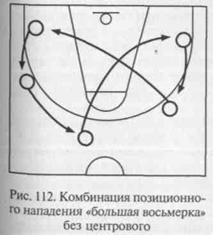 Уметь применять в игре индивидуальные тактические действия текущийПовторить правила игры в баскетбол, жесты судей28Тактика свободного нападения. Бросок в движении одной рукой от плеча после ведения - КУ1комбинированныйОРУ в парах.   Групповые действия: взаимодействие двух нападающих против одного защитника (2 х 1).                          Командные действия: нападение с целью выбора свободного места. Игровое задание: «Нападают пятерки»                                   Бросок в движении одной рукой от плеча после ведения – на результатУметь применять в игре групповые, командные тактические действияКУ                       по технике исполнения бросок в движении одной рукой от плеча после веденияПовторить правила игры29Позиционное нападение без изменения позиций игроков1обучениеОРУ. Позиционное нападение.В процессе игры стремительное нападение удается завершить далеко не всегда. Случается, что противник успевает полностью организовать командную оборону и прикрыть всех нападающих. Тогда хорошо организованной защите команда должна противопоставить систематизированное позиционное нападение, в котором участвуют все пять игроков.Как и в стремительном нападении, в позиционном можно выделить три фазы:- начало - организованный переход команды в передовую зону и расстановка ее игроков на предусмотренные позиции;- развитие - проведение игроками серии взаимодействий с целью создания выгодной ситуации для атаки корзины (осво­бождение нападающего от опеки, обеспечение выгодных условий единоборства и т.п.);-завершение - непосредственное проведение игроком атаки корзины с обеспечением активной борьбы за отскок.В позиционном нападении сформировались две системы: «через центрового игрока» и «без центрового игрока». 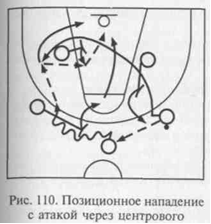 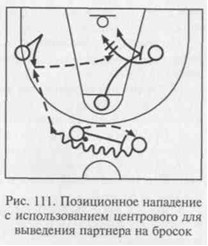 Уметь применять позиционное нападение в игретекущийСоставить рисунок с позиционным нападением «через центрового игрока»30Позиционное нападение без изменения позиций игроков1закреплениеОРУ в  круг.                                             1)Построение в треугольниках, квадратах. Передачи, стоя на месте различными способами по заданию учителя. Игрок выполняет передачу и перемещается в конец той колонны, в которую передал мяч;
2) Построение в треугольниках, квадратах. Игрок выполняет передачу после финта, затем перемещается в колонну за передачей;
3) Три нападающих и трое защитников. По сигналу учителя нападающие, произвольно передвигаясь по залу, передают друг другу мяч, а защитники стараются перехватить его, играя в защите по системе личной опеки. После овладения мячом или его касания занимающиеся меняются функциями. Учебная игра: «Игра на одно кольцо 2х2 через нейтрального». Площадка - трехсекундная зона. Играют 2 команды. Состав - 2 человека. Задача игроков - забросить мяч в кольцо. Забросить мяч можно только после передачи партнера или нейтрального игрока. После подбора мяч необходимо вернуть нейтральному. Добивать мяч после отскока нельзя. Нейтральный игрок располагается за пределами трехсекундной зоны. Выигрывает команда, набравшая большее количество очков в установленное время.Уметь применять тактические действия в игретекущийПовторить правила игры31Нападение быстрым прорывом1обучениеОРУ с мячом.      Быстрый прорыв рассчитан на создание численного превосходства над соперником в ходе развития скоростной контратаки и последующее ее завершение с близкой дистанции. Атака быстрым прорывом состоит из трех фаз: начала, развития и завершения.Успешность первой фазы связана с опережающим рывком двух или трех игроков, быстрой первой передачей в отрыв убегающему или открывающемуся вблизи партнеру с последующим скоростным дриблингом или очередной передачей впереди бегущему нападающему, выполненными на высокой скорости.Для второй фазы характерны согласованные перемещения нападающих в зону противника с использованием ведения или передачи мяча. Главная задача здесь состоит в создании численного преимущества атакующих над защищающимися: 2x1, 3x1, 3x2 и т.п. Наиболее рациональной для этой фазы быстрого прорыва считается ситуация, когда при развитии атаки мячом владеет иг-i рок в средней позиции, а по обоим флангам его поддерживают партнеры, находящиеся несколько впереди мяча.И наконец, завершающая — третья фаза прорыва предназначена для выведения на беспрепятственный бросок мяча из удобной, как правило, близкой дистанции одного из атакующих. Этого добиваются выходом игрока под щит на открытую позицию и своевременной голевой передачей в его адрес. Длинная передача в отрыв убегающему игроку (рис.89)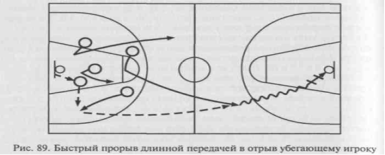 Уметь применять нападение быстрым прорывом в игретекущийПовторить правила игры в баскетбол, жесты судей32Нападение быстрым прорывом1закреплениеОРУ с набивным мячом.                  Сочетание приемов: ловля мяча на месте – обводка четырех стоек – передача – ловля в движении – бросок в кольцо. Нападение быстрым прорывом (1:0).      Учебная игра.Уметь применять тактические действия в игре.текущийПовторить правила игры в баскетбол, жесты судей33Овладение игрой и комплексное развитие психомоторных способностейИгра по упрощенным правилам мини-баскетбола1комбинированныйКомплекс ОРУ № 2.                    Упражнения с мячом у стены. Челночный бег с ведением и без ведения мяча.                                                    В парах передача набивного мяча. Игровые задания: 2:1, 3:1, 3:2.        Учебная игра.Уметь применять в игре защитные действиятекущийВыполнить комплекс ОРУ № 234Игра по упрощенным правилам мини-баскетбола1комбинированныйКомплекс ОРУ № 2.                      Упражнения с мячом у стены. Упражнения с набивным мячом.             Игра по правилам мини-баскетболаУметь применять в игре технические и тактические действиятекущийПодготовить спортивную форму для занятий гимнастикой35Гимнастика 13чНа знания о физической культуре, освоение строевых упражненийПравила техники безопасности на уроках гимнастики. Основы знаний «Основы выполнения гимнастических упражнений»1вводныйИнструктаж по ТБ на уроках гимнастики. Беседа «Основы выполнения гимнастических упражнений» СУ: строевой шаг, размыкание и смыкание на месте.                             Комплекс ОРУ №3 - на осанку. Уметь выполнять строевые упражнения по командеФронтальный опросВыполнить комплекс ОРУ №3 - на осанку.36На освоение акробатических упражненийДва кувырка вперед слитно1обучениеСУ: строевой шаг, размыкание и смыкание на месте. Два кувырка вперед слитно. Комплекс ОРУ №3 - на осанку.                          Подтягивание: юноши  - на высокой перекладине, девушки – на низкой перекладине.Корректировка техники выполнения упражнений. Индивидуальный подходтекущийВыполнить прыжки через скакалку 3х9037Два кувырка вперед слитно1закреплениеКомплекс ОРУ с предметами. СУ. Упражнения на гибкость. Два кувырка вперед слитно. Прыжки через гимнастическую скакалкуКорректировка техники выполнения упражненийтекущийВыполнить кувырок вперед38Мост из положения стоя с помощью. Два кувырка вперед слитно - КУ1комбинированныйОРУ комплекс с гимнастическими скакалками. Строевые упр. Мост из положения стоя с помощью. Два кувырка вперед слитно – КУ. Прыжки через гимнастическую скакалку                                              Уметь демонстрировать технику двух кувырков слитноКУ по технике исп.: два кувырка вперед слитноВыполнить мост из положения стоя, прыжки через скакалку39Развитие координационных способностейМост из положения стоя с помощью. Прыжки через гимнастическую скакалку - КДП1комбинированныйКомплекс ОРУ в парах. СУ.     Упражнения на гибкость                   Мост из положения стоя с помощью. Прыжки через гимнастическую скакалку - КДПУметь демонстрировать мост из положения стояКДП – прыжки через гимнастическую скакалкуВыполнить поднимание туловища из положения лежа на спине40Освоение и совершенствование висов и упоровМахом одной и толчком другой подъем переворотом в упор. Наскок прыжком в упор на нижнюю жердь1обучениеКомплекс упражнений  с гимнастическими палками.  М - Махом одной и толчком другой подъем переворотом в упор. Дев. - наскок прыжком в упор на нижнюю жердь.  Поднимание туловища из положения лежа на спине. Игры с использованием гимнастических упражненийКорректировка техники выполнения упражненийтекущийВыполнить поднимание туловища из положения лежа на спине 41Махом одной и толчком другой подъем переворотом в упор; махом назад соскок. Наскок прыжком в упор на нижнюю жердь; соскок с поворотом. Поднимание туловища из положения лежа на спине – КДП.              1закреплениеОРУ с гимнастическими палками. Мальчики - махом одной и толчком другой подъем переворотом в упор; махом назад соскок. Девочки - наскок прыжком в упор на нижнюю жердь; соскок с поворотомПоднимание туловища из положения лежа на спине – КДП.              Корректировка техники выполнения упражненийКДП – поднимание туловища из положения лежа на спинеЗанести результаты в таблицу42Развитие координационных способностейУпражнения на гимнастической стенке. Подтягивание - КУ1комбинированныйОРУ. СУ. Метание набивного мяча из-за головы (сидя, стоя), назад (через голову, между ног). Упражнения на гимнастической стенке. Подтягивание из виса (мальчики), из виса лежа (дев)Корректировка техники выполнения упражненийКУ  подтягивание из виса (ю), из виса          лежа (д)Выполнить сгибание и разгибание рук в упоре лежа43Освоение опорных прыжковПрыжок ноги врозь (высота 100 – 110 см). Упражнения на гимнастической стенке1обучениеСУ.  ОРУ.  Прыжок ноги врозь (козел в ширину, высота 100 – 110 см).Упражнения на гимнастической стенке. РДК - сгибание и разгибание рук в упоре: мальчики от пола, ноги на гимнастической скамейке; девочки с опорой руками на скамейку.Корректировка техники выполнения упражнений. Дозировка         индивидуальнаятекущийВыполнить сгибание и разгибание рук в упоре лежа44Прыжок ноги врозь (высота 100 – 110 см).Сгибание и разгибание рук в упоре лежа - КДП1комбинированныйСУ. ОРУ.   Прыжок ноги врозь (высота 100 – 110 см). КДП – сгибание и разгибание рук в упоре лежа. ИгрыКорректировка техники выполнения упражнений. КДП – сгибание и разгибание рук в упоре лежаЗанести результаты в таблицу45Развитие силовых способностей и силовой выносливостиЛазанье по канату. 1обучениеСУ. ОРУ в парах.                               Лазанье по шесту.   Прыжок ноги врозь (высота 100 – 110 см).                                  Корректировка техники выполнения упражнений. текущийСоставить комплекс упражнений с предметами46Лазанье по канату. Прыжок ноги врозь (высота 100 – 110 см). - тест1комбинированныйСУ. Комплекс ОРУ в парах.              Лазанье по канату. Прыжок ноги врозь (высота 100 – 110 см) - тестУметь демонстрировать технику опорного прыжкаКУпрыжок ноги врозь (высота 100 – 110 см).     Составить комплекс упражнений с предметами47На развитие координационных способностей, силыУпражнения на гимнастическом бревне. Лазанье по канату1комбинированныйСУ. ОРУ. Комплекс упражнения на гимнастическом бревне. Лазанье по канату. Проверка домашнего задания Эстафеты и игры с использованием гимнастических упражнений.Уметь демонстрировать комплекс упражненийтекущийПодготовить форму для занятий лыжной подготовкой48Лыжная подготовка        18чЗнания о физической культуреТехника безопасности при занятиях лыжным спортом. Значение занятий лыжным спортом для поддержания работоспособности1вводныйТехника безопасности при занятиях лыжным спортом.                             Беседа «Значение занятий лыжным спортом для поддержания работоспособности».Примерка лыжного инвентаря.Знать правила ТБтекущийПодготовить форму и лыжный инвентарь49Освоение техники лыжных ходовОдновременный двухшажный и бесшажный ходы1обучениеОРУ. Повторить технику ходов изученных в 5 классе.    Одновременный двухшажный и бесшажный ходы. Игры: «Гонки с преследованием».Корректировка техники выполнения упражнений.текущийВыполнить имитацию ОДХ50Одновременный двухшажный и бесшажный ходы1закреплениеОРУ. Одновременный двухшажный и бесшажный ходы. Игра: «Гонки с выбыванием».Корректировка техники выполнения упражнений. текущийВыполнить имитацию ОДХ, ОБХ51Одновременный двухшажный и бесшажный ходы1комбинированныйОРУ. Прохождение дистанции. Одновременный двухшажный и бесшажный ходы – на результатУметь демонстрировать технику ОДХ и ОБХ в целомКУ:               по технике исполнения ОДХ, ОБХПовторить правила игры52Подъем  «елочкой»1обучениеОРУ.                                            Прохождение дистанции.                   Подъем  «елочкой».   Игра «Остановка рывком».Корректировка техники выполнения упражненийтекущийВыполнить имитацию: подъем  «елочкой».                         53Подъем  «елочкой»1закреплениеОРУ.                                            Прохождение дистанции.                   Подъем  «елочкой».   Игра «Остановка рывком».                      Корректировка техники выполнения упражненийтекущийВыполнить имитацию54Подъем  «елочкой»1совершенствованиеОРУ.                                             Прохождение дистанции.                   Подъем  «елочкой».  Эстафеты на лыжах                     Корректировка техники выполнения упражненийтекущийПовторить технику подъема в гору55Торможение и поворот упором1обучениеОРУ.                                           Прохождение дистанции.            Торможение и поворот упором. Эстафета с передачей палок.Корректировка техники выполнения упражненийтекущийПовторить технику торможения56Торможение и поворот упором.  Подъем «елочкой»   - КУ1комбинированныйОРУ. Прохождение дистанции.                   Торможение и поворот упором Подъем «елочкой»  на результат по технике исполненияУметь демонстрировать технику подъема КУподъем  «елочкой»Выполнить имитацию лыжных ходов57Торможение и поворот упором1совершенствованиеОРУ. Прохождение дистанции. Торможение и поворот упором                         Игра «С горки на горку»Корректировка техники выполнения упражненийтекущийСоставить описание подвижной игры на лыжах и провести58Торможение и поворот упором1совершенствованиеОРУ. Прохождение дистанции. Торможение и поворот упором                         Игра «С горки на горку»  Игра «Остановка рывком». Проверка д/зКорректировка техники выполнения упражненийтекущийПовторить технику лыжных ходов59Прохождение дистанции 3,5 км. Торможение и поворот упором1СовершенствованиеОРУ. Прохождение дистанции 3,5 км. Торможение и поворот упоромКорректировка техники выполнения упражненийтекущийПовторить технику лыжных ходов60Прохождение дистанции 3,5 км. Торможение и поворот упором  - КУ1комбинированныйОРУ.       Прохождение дистанции 3,5 км. Торможение и поворот упором на результат  по технике исполненияКорректировка техники выполнения упражнений Дозировка индивидуальнаяКУторможение и поворот упоромПовторить технику лыжных ходов61Прохождение дистанции 3,5 км. 1комбинированныйОРУ.                                            Прохождение дистанции.  Игры Дозировка индивидуальнаятекущийПовторить технику лыжных ходов62Прохождение дистанции 3,5 км.1СовершенствованиеОРУ.                                             Прохождение дистанции. Игры.Дозировка индивидуальнаятекущийПовторить технику лыжных ходов63Прохождение дистанции 3,5 км.1СовершенствованиеОРУ.                                           Прохождение дистанции. Игры.Корректировка техники выполнения упражненийтекущийПовторить технику лыжных ходов64Прохождение дистанции 3,5 км.1СовершенствованиеОРУ.                                               Прохождение дистанции. Игры.Дозировка индивидуальнаятекущийПовторить технику лыжных ходов65Прохождение дистанции 3,5 км - КУ1контрольныйОРУ в кругу.Прохождение дистанции – на результат.Уметь демонстрировать физические кондиции.     Дозировка индивидуальнаяКУ:   прохождение дистанции         Подготовить форму для занятий л\а66Легкая атлетика           6ч                   Овладение техникой прыжка в высотуИнструктаж Т/Б на занятиях легкой атлетикой.            Прыжки в высоту с  3 – 5 шагов разбега1обучениеОРУ в кругу. СУ.                                                                                            Специальные упражнения.                   Прыжки в высоту с 3-5 шагов разбега. РДККорректировка техники выполнения упражненийтекущийВыполнить прыжки через гимнастическую скакалку67Прыжки в высоту с  3 – 5 шагов разбега1закреплениеСУ.   ОРУ с гимнастической скакалкой.  Прыжки в высоту с 3-5  шагов разбега. Прыжки через гимнастическую скакалкуКорректировка техники выполнения упражнений.текущийВыполнить прыжки через гимнастическую скакалку68Прыжки в высоту с  3 – 5 шагов разбега. Прыжки через скакалку - КУ1комбинированныйСУ. ОРУ с гимнастической скакалкой.  Прыжки в высоту с 3-5  шагов разбега Прыжки через гимнастическую скакалку – на результат.Корректировка техники выполнения упражненийКУ:    прыжки через гимнастическую скакалкуВыполнить наклон вперед из положения сидя69Прыжки в высоту с  3 – 5 шагов разбега. Наклон вперед из положения сидя - КДП1комбинированныйСУ. ОРУ.                                                   РДК. Прыжки в высоту с 3 – 5 шагов разбега. КДП – наклон вперед из положения сидяКорректировка техники выполнения упражненийКДП –  наклон вперед из положения сидяЗанести результаты в таблицу70Прыжки в высоту с  3 – 5 шагов разбега1комбинированныйСУ. ОРУ в кругу.                                     РДК. Прыжки в высоту с 3 – 5 шагов разбега. Корректировка техники выполнения упражненийтекущийВыполнить комплекс упражнений для развития прыгучести71Прыжки в высоту с  3 – 5 шагов разбега - КУ1контрольный ОРУ в парах. Упражнения с набивным мячом.  Прыжки в высоту с 3 – 5 шагов разбега – на результатУметь демонстрировать технику прыжков в высоту с 3-5  шагов разбегаКУпрыжки в высоту с 3- 5 шагов разбегаПодготовить сообщение о выдающихся волейболистах в РФ72Волейбол       18ч                        Овладение техникой передвижений, остановок, поворотов и стоек.Правила техники безопасности при занятиях волейболом.  Стойки игрока. Перемещения в стойке приставными шагами боком, лицом и спиной вперед 1вводныйИнструктаж Т/Б  по волейболу. ОРУ. Стойки игрока. Перемещения в стойке приставными шагами боком, лицом и спиной вперед. Назад, скачок с безопорной фазой; ходьба, бег. Выполнение заданий (сесть на пол, встать, подпрыгнуть и др.); перемещение заданным способом, на определенном участке – ускорение, остановка и имитация технических приемов (остановка двойным шагом или скачком). Повторение ранее пройденного материала. Д/зКорректировка техники выполнения упражненийтекущийПовторить правила самоконтроля73Освоение техники приема и передачи мячаКомбинации из освоенных элементов техники передвижений. Передача мяча сверху двумя руками на месте и после перемещения вперед1обучениеОРУ. СУ. Комбинации из освоенных элементов техники перемещений. Передача мяча сверху двумя руками: передача над собой на месте, в движении и после перемещения и остановки; чередовать передачу в стену с передачей над собой; передача мяча в парах.                                                      Корректировка техники выполнения упражненийтекущийПовторить  технику приема и передачи мяча74Передача мяча сверху двумя руками на месте и после перемещения вперед1закреплениеОРУ. Передача мяча сверху двумя руками: передача над собой на месте, в движении и после перемещения и остановки; чередовать передачу в стену с передачей над собой; передача мяча в парах: встречная.                                   Прием мяча снизу двумя руками:                 в парах: прием мяча, наброшенного партнером (расстояние 3 – 4м, прием мяча: у стены, над собой; чередование передачи сверху – прием снизу).Корректировка техники выполнения упражненийтекущийПовторить упражнения с мячом75Освоение техники нижней прямой подачиНижняя прямая подача мяча с расстояния 3-6 м от сетки1обучениеОРУ. Специальные упражнения. Нижняя прямая подача мяча: подача мяча в стену; подача мяча в парах на точность (партнер перемещается в различные точки площадки); подача с уменьшенного расстояния. Прием и передача мяча в парах. Подвижные игры с мячом.Корректировка техники выполнения упражнений Дозировка         индивидуальнаятекущийВыполнить имитацию76Нижняя прямая подача мяча с расстояния 3-6м от сетки1закреплениеОРУ. Специальные упражнения. Нижняя прямая подача мяча: подача мяча в стену; подача мяча в парах на точность (партнер перемещается в различные точки площадки); подача с уменьшенного расстояния; подача через сетку. Прием и передача мяча через сетку.  Учебная игра.Корректировка техники выполнения упражнений Дозировка         индивидуальнаятекущийВыполнить комплекс упражнений с мячом77Нижняя прямая подача мяча с расстояния 3-6м от сетки. Прием и передача мяча сверху двумя руками через сетку - КУ1комбинированныйОРУ. Специальные упражнения. Нижняя прямая подача мяча: подача мяча в стену; подача мяча в парах на точность (партнер перемещается в различные точки площадки); подача с уменьшенного расстояния; подача через сетку из – за лицевой линии. Прием и передача мяча сверху двумя руками через сетку – на результатУметь демонстрировать технику передачи мяча сверху двумя руками через сеткуКУпередача мяча сверху двумя руками в парахВыполнить имитацию подачи мяча78Освоение техники прямого нападающего удараПрямой нападающий удар после подбрасывания мяча партнером1обучениеОРУ. Развитие координационных способностей. Разбег, прыжок и отталкивание, замах и удар кистью по мячу; удар по летящему мячу стоя на месте и в прыжке ( с собственного подбрасывания); то же, но в парах – с подбрасывания мяча партнером. Нижняя прямая подача мяча с расстояния 3-6м от сетки. ИграКорректировка техники выполнения упражнений Дозировка индивидуальнаятекущийВыполнить упражнения для развития прыгучести79Прямой нападающий удар после подбрасывания мяча партнером1закреплениеОРУ. Разбег, прыжок и отталкивание, замах и удар кистью по мячу; удар по летящему мячу стоя на месте и в прыжке в парах – с подбрасывания мяча партнером. Нижняя прямая подача мяча с расстояния 3-6м от сетки. Игра.Корректировка техники выполнения упражнений Дозировка индивидуальнаятекущийВыполнить упражнения для развития прыгучести80Прямой нападающий удар после подбрасывания мяча партнером. Нижняя прямая подача.1совершенствованиеОРУ. Развитие координационных способностей. В парах – с подбрасывания мяча партнером; нападающий удар через сетку – с подбрасыванием мяча партнером. Нижняя прямая подача мяча.    Игра             Корректировка техники выполнения упражнений Дозировка индивидуальнаятекущийПовторить технику нападающего удара81Прямой нападающий удар после подбрасывания мяча партнером. Нижняя прямая подача мяча с расстояния 3-6м от сетки – КУ1комбинированныйОРУ. Развитие координационных способностей.                                Нападающий удар.                                 Нижняя прямая подача мяча с расстояния 3-6м от сетки – на результатУметь демонстрировать технику нижней прямой подачи мяча через сеткуКУ         нижняя прямая подача мяча через сеткуПовторить жесты судей82Закрепление техники владения мячом и развитие координационных способностейКомбинации из освоенных элементов: прием, передача, удар1обучениеОРУ на локальное развитие мышц туловища.                                                Прием и передача мяча через сетку. Подача. Игровые задания с ограниченным числом игроков. Учебная игра.Корректировка техники выполнения упражненийтекущийВыполнить упражнения для развития прыгучести83Комбинации из освоенных элементов: прием, передача, удар1закреплениеОРУ в движении.                                     Прием и передача мяча.              Нападающий удар. Подача мяча. Игровые задания с ограниченным числом игроков. Учебная игра.Корректировка техники выполнения упражненийтекущийВыполнить упражнения для развития прыгучести84Комбинации из освоенных элементов1совершенствованиеОРУ в движении.                                     Прием и передача мяча.              Нападающий удар. Подача мяча. Игровые задания с ограниченным числом игроков. Учебная играКорректировка техники выполнения упражненийтекущийПовторить технику нападающего удара85Комбинации из освоенных элементов Нападающий удар после подбрасывания мяча партнером - КУ1комбинированныйОРУ в движении.                                                Прием и передача мяча.              Игровые задания с ограниченным числом игроков. Учебная игра.     Нападающий удар после подбрасывания мяча партнером – на результат по технике выполненияУметь демонстрировать технику нападающего удараКУ   нападающий удар после подбрасывания мяча партнеромВыполнить комплекс упражнений с  набивным мячом86Освоение тактики игрыТактика свободного нападения. 1обучениеОРУ в кругу.                                             Тактика свободного нападения.                       Броски набивного мяча из-за головы в парах. Прыжки с доставание предметов. Учебная игра.Корректировка техники выполнения упражненийтекущийПовторить терминологию87Тактика свободного нападения.1закреплениеОРУ в кругу.                                                  Тактика свободного нападения.                                                   Броски набивного мяча в парах. Прыжки с доставанием подвешенных предметов рукой.  Игровые задания.                                         Учебная игра.Корректировка техники выполнения упражненийтекущийВыполнить упражнения для развития прыгучести88Позиционное нападение без изменения позиций игроков. Тактика свободного нападения.1комбинированныйОРУ. Прием и передача мяча.                                     Подача мяча. Тактика свободного нападения. Позиционное нападение без изменения позиций. Прыжки с доставанием подвешенных предметов рукой. Учебная игра.Корректировка техники выполнения упражненийтекущийВыполнить упражнения для развития прыгучести89Позиционное нападение без изменения позиций игроков1комбинированныйОРУ. Прием и передача. Позиционное нападение без изменения позиций игроков. РДК. Прыжки с доставанием подвешенных предметов рукой. Учебная игра.Корректировка техники выполнения упражненийтекущийПовторить правила техники безопасности при занятиях легкой атлетикой90Легкая атлетика 12ч+2резервЗнания о физической культуреПравила техники безопасности при занятиях легкой атлетикой. Прыжок в длину с места - КУ1комбинированныйИнструктаж по ТБ  на занятиях  л/а.  ОРУ.  Бег с ускорением, с максимальной скоростью. Прыжок в длину с места – на результатРДК. Знать требования инструкций.Уметь демонстрировать технику прыжка в длину с места.КУ            прыжок в длину с местаУстный опросЗанести результаты в таблицу91Овладение техникой спринтерского бегаБег с ускорением от 30 до 50 м. Бег  - КУ1комбинированныйКомплекс ОРУ. Повторение ранее пройденных строевых упражнений. Специальные беговые упражнения.         Бег с ускорением от 30 до 50 м.               Бег 30м – на результатУметь демонстрировать технику спринтерского бегаКУбег 30мЗанести результаты в таблицу92Овладение техникой спринтерского бега; метания малого мяча на дальностьМетание теннисного мяча с 4 – 5 бросковых шагов на дальность и заданное расстояние. Бег 60м - КУ1комбинированный Строевые упражнения. ОРУ в движении. Специальные беговые упражнения. Метание теннисного мяча с 4 – 5 бросковых шагов на дальность и заданное расстояние. Челночный бег. Бег 60м – на результатУметь демонстрировать стартовый разгон в беге на короткие дистанцииКУбег 60мПовторить технику челночного бега93Овладение техникой метания малого мяча на дальностьМетание теннисного мяча с 4 – 5 бросковых шагов на дальность. Челночный бег 3х10м-КУ1комбинированныйОРУ в кругу. Бег с высоким подниманием бедра, с захлестыванием голени. Метание мяча с 4 – 5 бросковых шагов разбега на дальность. Челночный бег 3х10м – на результатУметь демонстрировать технику челночного бега; хлесткое движение кистьюКУ бег 3х10мВыполнить имитацию метания мяча94Овладение техникой прыжка в длину; метания малого мяча на дальностьПрыжки в длину с 7 - 9 шагов разбега.             Метание теннисного мяча на дальность, в коридор 5-6м.1обучениеОРУ с теннисным мячом. Разнообразные прыжки и многоскоки. Прыжок через препятствие (с 9 беговых шагов), установленное у места приземления, с целью отработки движения ног вперед.   Броски и толчки набивных мячей до .  Метание теннисного мяча на дальность, в коридор 5-6м.Уметь демонстрировать отведение руки для замаха; демонстрировать отталкивание и приземление  текущийВыполнить комплекс упражнений с набивным мячом95Прыжки в длину с 7 - 9 шагов разбега.             Метание теннисного мяча на дальность, в коридор 5-6м.1закреплениеОРУ. Разнообразные прыжки и многоскоки. Прыжки в длину с 7-9 шагов разбега. Метание мяча с 4 – 5 бросковых шагов разбега на дальность. ИграУметь демонстрировать финальное усилие.текущийВыполнить комплекс упражнений с набивным мячом96Прыжки в длину с 7 – 9 шагов разбега. Метание теннисного мяча с 4 – 5 бросковых шагов на дальность - КУ1комбинированныйКомплекс упражнений с набивными мячами (до ). Гладкий бег по стадиону 3 мин.  Прыжки в длину с разбега. Метание теннисного мяча с 4 – 5 бросковых шагов на дальность – на результат.Уметь демонстрировать технику метания мяча в целом КУметание на дальность Выполнить прыжки через скакалку 3х8097Овладение техникой длительного бега; техникой прыжка в длинуБег в равномерном темпе.  Прыжки в длину с 7 – 9 шагов разбега -КУ1комбинированныйКомплекс упражнений с набивными мячами (до ). Гладкий бег по стадиону 4 мин.                                      Прыжки в длину с 7 – 9 шагов разбега – на результат.Уметь демонстрировать технику прыжка в длину с разбега способом «согнув ноги»         КУ       прыжок в длину  с разбегаВыполнить прыжки через скакалку 3х8098Овладение техникой метания малого мяча в цельМетание теннисного мяча в горизонтальную и вертикальную цель с расстояния 8-10 м. Бег в равномерном темпе.   1обучениеОРУ в движении. СУ. Специальные беговые упражнения. Гладкий бег по стадиону 5 мин. Метание теннисного мяча в горизонтальную и вертикальную цель (1 х 1) с расстояния  8-10 м.         Игра «Русская лапта»Уметь демонстрировать технику метания мяча в цель  текущийПовторить технику метания в цель99Метание теннисного мяча в горизонтальную и вертикальную цель с расстояния 8-10 м.  6-и минутный бег - КУ1комбинированныйОРУ с теннисным мячом.   Специальные беговые упражнения. Метание теннисного мяча в горизонтальную и вертикальную цель.   6-и минутный бег – на результатДемонстрировать технику гладкого бега по стадиону.         КУ                 6-и минутный бег      Повторить технику метания в цель100Развитие координационных способностейБег с изменением способа перемещения, с преодолением препятствий и на местности. Метание мяча в цель - КУ1комбинированныйОРУ в движении. Специальные беговые упражнения. Преодоление полосы препятствий с использованием бега, прыжков через препятствие. Метание теннисного мяча в горизонтальную и вертикальную цель – на результатУметь демонстрировать технику метания мяча в цель.      КУ метание в цель                 «5»-4/5 – 3/5 «4»-2/5 – 2/5 «3»-1/5 – 1/5Повторить правила  личной гигиены101Овладение техникой длительного бегаЭстафеты. КДП – бег .1комбинированныйОРУ в кругу. СУ.  Специальные беговые упражнения. Бег с изменением способа перемещения, с преодолением препятствий и на местности                       Эстафеты.  КДП - бег Уметь демонстрировать физические кондицииКДП:бег 1000мЗанести результаты в таблицу102Развитие координационных способностейПреодоление полосы препятствий с использованием ходьбы и  бега. КДП - прыжки через гимнастическую скакалку.1комбинированныйОРУ с гимнастическими скакалками. Преодоление полосы препятствий с использованием бега, ходьбы.             Прыжки через гимнастическую скакалку - КДПУметь демонстрировать физические кондицииКДП:        прыжки ч/з скакалку        «5»-80-90 «4»-60-70 «3»-50-60Выполнить комплекс упражнений103Овладение техникой прыжка в длинуПреодоление полосы препятствий с использованием ходьбы и  бега. Прыжки в длину с места - КУ1комбинированныйОРУ. Разнообразные прыжки и много скоки. Преодоление полосы препятствий с использованием бега, ходьбы, передвижения в висе на руках. Прыжки в длину с места – на результат. Уметь демонстрировать технику прыжка в длину с места.    КУ  прыжок в длину с места           Занести результаты в таблицу Составить график